Центр профессиональной ориентации и психологической поддержки ГУ ЯО ЦПОиПП «Ресурс»МОУ СШ №74 им. Ю.А. ГагаринаПамятка для обучающихся 9-х классов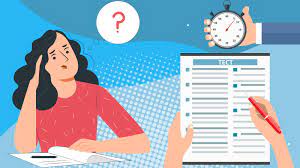 «Как успешно подготовиться к сдаче ОГЭ»В экзаменационную пору всегда присутствует психологическое напряжение. Стресс при этом – абсолютно нормальная реакция организма.Легкие эмоциональные всплески полезны, они положительно сказываются на работоспособности и усиливают умственную деятельность. Но излишнее эмоциональное напряжение зачастую оказывает обратное действие. Причиной этому является в первую очередь личное отношение к событию. Поэтому важно формирование адекватного отношения к ситуации. Оно поможет выпускникам разумно распределить силы для подготовки и сдачи экзамена. Продумай и обсуди с кем-то, кому ты доверяешь, свои действия, состояние. Можешь воспользоваться телефоном доверия 8 (800) 200 01 22.Экзамены – лишь одно из жизненных испытаний, многие из которых еще предстоит пройти. Не придавайте событию слишком высокую важность, чтобы не увеличивать волнение. При правильном подходе экзамены могут служить средством самоутверждения и повышения личностной самооценки. Заранее поставьте перед собой цель, которая вам по силам. Никто не может всегда быть совершенным. Пусть достижения не всегда совпадают с идеалом, зато они ваши личные.Не стоит бояться ошибок. Известно, что не ошибается тот, кто ничего не делает. Люди, настроенные на успех, добиваются в жизни гораздо большего, чем те, кто старается избегать неудач. Будьте уверены: каждому, кто учился в школе, по силам сдать выпускные экзамены в любой форме. Все задания составлены на основе школьной программы. Подготовившись должным образом, вы обязательно сдадите экзамен. 
Некоторые полезные приемыПеред началом работы нужно сосредоточиться – расслабиться и успокоиться. Расслабленная сосредоточенность гораздо эффективнее, чем напряженное, скованное внимание. Заблаговременное ознакомление с правилами и процедурой экзамена снимет эффект неожиданности на экзамене. Тренировка в решении заданий поможет ориентироваться в разных типах заданий, рассчитывать время. Подготовка к экзамену требует достаточно много усилий, но она не должна занимать все свободное время. Внимание и концентрация ослабевают, если долго заниматься однообразной работой. Меняйте умственную деятельность на двигательную. Можно отвлечься от подготовки на прогулки и любимое хобби, чтобы избежать переутомления, но и не затягивайте перемену! Оптимально делать 10–15-минутные перерывы после 40–50 минут занятий.Для активной работы мозга требуется много жидкости, поэтому полезно больше пить (простую или минеральную воду, зеленый чай). Соблюдайте режим сна и отдыха. При усиленных умственных нагрузках стоит увеличить время сна на час. Рекомендации по заучиванию материалаГлавное – распределение повторений во времени. Повторять рекомендуется сразу в течение 15–20 минут, через 8–9 часов и через 24 часа.Полезно повторять материал за 15–20 минут до сна и утром, на свежую голову. При каждом повторении нужно осмысливать ошибки и обращать внимание на более трудные места. Повторение будет эффективным, если воспроизводить материал своими словами близко к тексту. Обращения к тексту лучше делать, если вспомнить материал не удается в течение 2–3 минут. Чтобы перевести информацию в долговременную память, нужно делать повторения спустя сутки, двое и так далее, постепенно увеличивая временные интервалы между повторениями. Такой способ обеспечит запоминание надолго.Успехов!